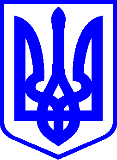 КИЇВСЬКА МІСЬКА РАДАІІ СЕСІЯ ІХ СКЛИКАННЯРІШЕННЯ____________№_______________                                                        ПРОЄКТ	Про внесення змін до рішення Київської міської ради від 02 жовтня 2018 року
№ 1583/5647 «Про надання згоди на безоплатне прийняття до комунальної власності територіальної громади міста Києва цілісних майнових комплексів вищих навчальних закладів І-ІІ рівнів акредитації» Відповідно до статті 329 Цивільного кодексу України, пункту 51 частини першої статті 26, частини другої статті 60 Закону України «Про місцеве самоврядування в Україні», Закону України «Про фахову передвищу освіту», статті 24 Закону України «Про Державний бюджет України на 2018 рік», 
статті 4 Закону України «Про передачу об’єктів права державної та комунальної власності» Київська міська рада вирішила:1. Унести до рішення Київської міської ради від 02 жовтня 2018 року 
№ 1583/5647 «Про надання згоди на безоплатне прийняття до комунальної власності територіальної громади міста Києва цілісних майнових комплексів вищих навчальних закладів І-ІІ рівнів акредитації» такі зміни:1.1. У заголовку та тексті слова «вищих навчальних закладів І-ІІ рівнів акредитації» замінити словами «закладів фахової передвищої освіти». 1.2. Додаток викласти у новій редакції, що додається.2. Оприлюднити це рішення в установленому порядку.3. Контроль за виконанням цього рішення покласти на постійну комісію Київської міської ради з питань власності та постійну комісію Київської міської ради з питань освіти і науки, сім’ї, молоді та спорту.Київський міський голова                                                       Віталій КЛИЧКОДодатокдо рішення Київської міської радивід 02 жовтня 2018 року № 1583/5647(в редакції рішення Київської міської ради від _________ 20___ року №________)Перелік
цілісних майнових комплексів закладів фахової передвищої освіти, що належать до державної власності та безоплатно передаються до комунальної власності територіальної громади міста КиєваКиївський міський голова                                                               Віталій КЛИЧКОN
п/пНайменування та адреса місцезнаходження закладів фахової передвищої освіти, що належать до державної власностіІдентифікаційний код юридичної особи (код ЄДРПОУ)1231.Київський авіаційний фаховий коледж, Україна, 03062, м. Київ, просп.Перемоги, будинок 100/1164628202.Київський фаховий коледж туризму та готельного господарства, Україна, 02192, місто Київ, вулиця Жмаченка, будинок 26054082953.Київський фаховий коледж електронних приладів, Україна, 01042, місто Київ, вул. Іоанна Павла ІІ, будинок 17215349414.Київський механіко-технологічний фаховий коледж, Україна, 02090, місто Київ, вулиця Харківське шосе, будинок 15001936025.Київський фаховий коледж прикладних наук, Україна, 01042, місто Київ, вул.Маккейна Джона, будинок 29003019316.Київський енергетичний фаховий коледж, Україна, 02105, місто Київ, вул. Івана Сергієнка, будинок 7046270497.Київський професійно-педагогічний фаховий коледж імені Антона Макаренка, Україна, 01135, місто Київ, вулиця В'ячеслава Чорновола, будинок 24025007358.Київський фаховий коледж архітектури, будівництва та управління, Україна, 03049, місто Київ, вулиця Стадіонна, будинок 2/10012759409.Київський електромеханічний фаховий коледж, Україна, 03037, місто Київ, проспект Повітрофлотський, будинок 350111833010.Київський фаховий коледж транспортної інфраструктури, Україна, 03035, місто Київ, пров. Я. Хомова, будинок 1601118353Подання:Заступник голови Київської міської державної адміністраціїВалентин МОНДРИЇВСЬКИЙДиректор Департаменту освіти і наукиОлена ФІДАНЯН            Начальник управління персоналу та правового забезпечення Лариса БІБАПогоджено:Заступник керівника апарату –начальник юридичного управлінняЛеся ВЕРЕСПодання:Заступник голови Київської міської державної адміністрації                                                                     ВалентинМОНДРИЇВСЬКИЙ Директор Департаменту освіти і наукиНачальник управління персоналу та правового забезпечення                                             Олена ФІДАНЯН    Лариса БІБАПогоджено: Перший заступник голови Київської міської державної адміністраціїМикола ПОВОРОЗНИК Директор Департаменту комунальної власності м. Києва Андрій ГУДЗЬДиректор Департаменту фінансів Володимир РЕПІКЗаступник керівника апарату –начальник юридичного управлінняЛеся ВЕРЕС Керівник апаратуДмитро ЗАГУМЕННИЙПостійна комісія Київської міської ради з питань бюджету та соціально-економічного розвитку ГоловаСекретар Андрій ВІТРЕНКОВладислав АНДРОНОВПостійна комісія Київської міської ради з питаньосвіти і науки, сім’ї, молоді та спорту Голова Секретар Вадим ВАСИЛЬЧУКОлександр СУПРУНПостійна комісія Київської міської ради з питань власностіГоловаСекретар Михайло ПРИСЯЖНЮКСергій АРТЕМЕНКО Виконувач обов’язків начальника управління правового забезпечення діяльності Київської міської ради Валентина ПОЛОЖИШНИК